ОКПО 96233217  ОГРН 1060220006945  ИНН 0236004687?А Р А Р                                                                                   Р Е Ш Е Н И Е17 июнь 2016 й.                               №  34                                   17 июня 2016 г.Об утверждении Программы комплексного развития систем коммунальной инфраструктуры сельского поселения Алегазовский сельсовет муниципального района Мечетлинский район Республики Башкортостан на период с 2016 по 2036 годыВ соответствии с Федеральным законом от 06.10.2003 г. № 131-ФЗ «Об общих принципах организации местного самоуправления в Российской Федерации», Устава сельского поселения Алегазовский сельсовет, Приказа Министерства регионального развития Российской Федерации от 06.05.2011 г. №204 «О разработке программ комплексного развития систем коммунальной инфраструктуры муниципального образования», с целью повышения качества и  надежности предоставления коммунальных услуг для населения, Совет сельского поселения Алегазовский сельсовет муниципального района Мечетлинский район Республики Башкортостан р е ш и л :	1. Утвердить Программу комплексного развития систем коммунальной инфраструктуры сельского поселения Алегазовский сельсовет муниципального района Мечетлинский район Республики Башкортостан на период с 2016  по 2036 годы.      2. Настоящее решение обнародовать в здании Администрации сельского поселения и  разместить  в сети общего доступа «Интернет» на сайте сельского поселения Алегазовский сельсовет.  Глава сельского поселения                                          Т.М.Валитов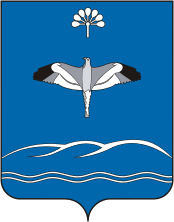 ПРОГРАММАКОМПЛЕКСНОГО РАЗВИТИЯ СИСТЕМКОММУНАЛЬНОЙ ИНФРАСТРУКТУРЫ СЕЛЬСКОГО ПОСЕЛЕНИЯ АЛЕГАЗОВСКИЙ  СЕЛЬСОВЕТМУНИЦИПАЛЬНОГО РАЙОНА МЕЧЕТЛИНСКИЙ РАЙОН РЕСПУБЛИКИ БАШКОРТОСТАН НА ПЕРИОД2016-2021 ГОДЫ И НА ПЕРСПЕКТИВУ ДО 2036 ГОДАСодержаниеГЛАВА IПаспорт программыЦели и основные задачи программы, сроки и этапы еѐреализации.Целью настоящей Программы является повышение качества и  надежности предоставления коммунальных услуг для населения СП Алегазовский  сельсовет.Для достижения указанной цели необходимо решение основных задач по созданию организационно-технических и нормативно-правовых мероприятий, направленных на оптимизацию, развитие и модернизацию коммунальных систем тепло-, электро-, газо-, водоснабжения, водоотведения, бора и транспортировки твердых бытовых отходов на территории поселения.В процессе реализации Программы предусматриваются организационные мероприятия, в том числе:- разработка инвестиционных программ организаций коммунального комплекса;- рассмотрение муниципального и частного партнерства в модернизации и развитии систем коммунальной инфраструктуры;- определение бюджетных источников финансирования Программы;- рассмотрение вариантов участия администрации поселения в целевых программах федерального и краевого уровней по развитию и модернизации систем коммунального хозяйства;- реализация технических мероприятий,  направленных на  достижение целевых индикаторов реализации Программы.Основными факторами, определяющими  направления разработки Программы, являются:- тенденции социально-экономического развития поселения, характеризующееся развитием жилищного строительства;- состояние существующей системы коммунальной инфраструктуры, характеризующейся высокой степенью физического износа;- перспективное строительство индивидуального жилья, направленное на улучшение жилищных условий граждан.Мероприятия разрабатывались исходя из целевых индикаторов, представляющих собой доступные наблюдению и измерению характеристики состояния и развития систем теплоснабжения, водоснабжения, водоотведения, электроснабжения, газоснабжения, объектов, используемых для сбора и транспортировки твердых бытовых отходов. Достижение целевых индикаторов в результате реализации Программы характеризует будущую модель коммунального комплекса Поселения.Цели и задачи Программы представлены в виде целевых индикаторов, сгруппированных следующим образом:- Инженерно-техническая оптимизация коммунальных систем.- Взаимосвязанное перспективное планирование развития коммунальных систем.- Обоснование мероприятий по комплексной реконструкции и модернизации.- Повышение надежности систем и качества предоставления коммунальных услуг. - Совершенствование механизмов развития энергосбережения и повышение энергоэффективности коммунальной инфраструктуры.- Повышение инвестиционной привлекательности коммунальной инфраструктуры муниципального образования.-Обеспечение сбалансированности интересов субъектов коммунальной инфраструктуры и потребителей.Формирование и реализация Программы комплексного развития систем коммунальной инфраструктуры муниципального образования сельского поселения Алегазовский  сельсовет  базируются на следующих принципах:- системность - рассмотрение Программы комплексного развития коммунальной инфраструктуры муниципального образования как единой системы с учетом взаимного влияния разделов и мероприятий Программы друг на друга;- комплексность - формирование Программы комплексного развития коммунальной инфраструктуры в увязке с различными целевыми программами (федеральными, региональными, муниципальными).1.2 Содержание проблемы и обоснование еѐ решения программными методами.Обеспечение населения и предприятий  сельского поселения Алегазовский  сельсовет Мечетлинского района коммунальными услугами  нормативного качества - одна из приоритетных социальных, экономических, экологических проблем, решение которой необходимо для сохранения здоровья и повышения качества жизни населения, обеспечения устойчивого развития производства.Решение проблемы носит комплексный характер, а реализация мероприятий по улучшению качества вышеуказанных услуг возможна только при взаимодействии органов власти всех уровней, а также концентрации финансовых, технических и научных ресурсов.Для системного решения проблем коммунальной сферы целесообразно использовать программно-целевой метод, позволяющий выявить  приоритетные направления, на которые необходимо направить наибольшие силы и средства путем обеспечения координации действий со стороны государства и привлечения бюджетных средств, в том числе федеральных и частных инвестиций.Необходимость использования программно-целевого метода для реализации Программы обусловлена тем, что проблемы коммунального комплекса:- носят межотраслевой и межведомственный характер и не могут быть решены без участия Правительства  РБ  и органов местного самоуправления, а также организаций коммунального комплекса и прочих заинтересованных юридических лиц;- требуют взаимодействия органов власти всех уровней, а также концентрации финансовых, технических и научных ресурсов;- не могут быть решены в пределах одного финансового года и требуют долгосрочного бюджетного планирования;- требуют совершенствования нормативно-правовой базы, проведения единой технической политики, направленной на внедрение в отрасли наиболее прогрессивных производственных и информационных технологий и оборудования отечественного производителя.Программа разработана с целью повышения качества и надежности предоставления коммунальных услуг для населения сельского поселения Алегазовский  сельсовет.2. Общие сведение о поселение2.1. Географическое положение.Мечетлинский район находится в Северо-восточной части Республики Башкортостан, в нижнем течении реки Ай на границе со Свердловской областью, Дуванским, Кигинским и Белокатайским районами. Районный центр – с.Большеустьикинское, находится в 283 км от г. Уфы. Мечетлинский район образован в 1930 году.Село Большеустьикинское – административный центр Муниципального района Мечетлинский район. Расположено в 283 км от города Уфы, в 126 км от ближайшей железнодорожной станции Сулея. Село Большеустьикинское является центром сельского поселения Большеустьикинский сельсовет. Площадь района – 1557 кв.км. В составе района – 49 населенных пунктов, 12 сельских поселений. Сельское поселение Алегазовский  сельсовет муниципального района Мечетлинский район РБ образован как Алегазовский  сельсовет в  13.09.1994 году. Площадь сельсовета – 22529,6 га. В административных границах сельского расположено 9 населенных пунктов, из которых: с.Алегазово - являются крупным; д.Октябрьск, д.Большекызылбаево, д.Мелекасово, д.Буртаковка д.Бургаджино -  являются  средними; д.Малокызылбаево, д.Ай, д. Сосновка – малыми.Село Алегазово – административный центр сельского поселения Алегазовский сельсовет с населением 1397 человек. Село расположено в центре сельского поселения, в  от районного центра с.Большеустьикинское, в  от ближайшей железнодорожной станции Красноуфимск.С восточной стороны села проходит автодорога межмуниципального значения Алегазово - автомобильная дорога регионального значения Месягутово - Ачит.Автомобильные дороги местного значения проходят: с северной стороны села - Малокызылбаево – Алегазово, с северо - запада - Большекызылбаево – Алегазово, с северо – востока - Ай – Алегазово, с запада – Мелекасово – Алегазово, с юга – Алегазово – Буртаковка – Октябрьск.  Территория деревни ограничена водоохраной зоной от р.Ай и ее притоков, с востока территория ограничена лесным массивом, с юга территория ограничена санитарно-защитной зоной от промышленных объектов.Деревня Буртаковка расположена в  южнее административного центра сельского поселения с.Алегазово. Население – 255 человек.По восточной окраине деревни проходит дорога местного значения, соединяющая деревню с административным центром села. Территория деревни ограничена с южной стороны водоохранной зоной от р.Бартуковка, с восточной стороны деревня ограничена санитарно-защитной зоной от зернотока, с северной стороны лесным массивом.Деревня Октябрьск расположена в  южнее административного центра сельского поселения с.Алегазово. Население – 472 человека.По восточной окраине деревни проходит автодорога местного значения, соединяющая деревню с центром сельского поселения. Территория деревни ограничена водоохраной зоной от реки Дуло. С северо - западной стороны территория ограничена лесным массивом. С северной, с центральной и с южной части деревня ограничена санитарно-защитной зоной от промышленных объектов.Деревня Мелекасово расположена в  восточнее административного центра сельского поселения с.Алегазово. Население – 262 человека.С западной стороны деревни проходит автодорога межмуниципального значения  Метели - Тастуба.С юго-восточной части деревни проходит автодорога местного значения, соединяющая деревню с административным центром села.С северо - западной стороны проходит автодорога местного значения Бургаджино - Мелекасово.По западной окраине деревни протекает р.Мелекас, территория ограничена от нее водоохраной зоной. С восточной стороны деревни территория ограничена санитарно-защитной зоной от зернотока.Деревня Большекызылбаево расположена в  северо-западнее административного центра сельского поселения с.Алегазово. Население – 438 человек.С южной части деревни проходит автодорога местного значения, соединяющая деревню с административным центром села. С восточной стороны деревни проходит автодорога местного значения Сосновка - Большекызылбаево.С севера на восток вдоль окраины населенного пункта протекает р.Ай и территория ограничена водоохраной зоной. С юго - восточной стороны территория ограничена санитарно-защитной зоной от МТФ, а с южной стороны от зернотока.Деревня Бургаджино расположена в  восточнее административного центра сельского поселения с.Алегазово. Население – 232 человека.С юго-восточной части деревни проходит автодорога местного значения Бургаджино-Мелекасово.Территория деревни ограничена с восточной стороны водоохранной зоной от р.Мелекас и с запада на восток р. Улыкуль. С восточной стороны деревня ограничена лесным массивом.Деревня Сосновка расположена в  севернее административного центра сельского поселения с.Алегазово. Население – 28 человек.С южной части деревни проходит автодорога местного значения Сосновка - Большекызылбаево.С севера, в  от границ населенного пункта, территория ограничена санитарно-защитной зоной от КРС, а с севера на восток территория ограничена лесным массивом.Деревня Ай расположена в  северо-восточнее административного центра сельского поселения с.Алегазово. Население – 28 человек.С южной части деревни проходит автодорога местного значения, соединяющая деревню с административным центром села.По северной окраине деревни протекает р.Ай, ограниченная водоохраной зоной. С восточной стороны деревни территория ограничена санитарно-защитной зоной от СТФ, с южной стороны деревня ограничена лесным массивом.Деревня Малокызылбаево расположена в  севернее административного центра сельского поселения с.Алегазово. Население – 28 человек.С южной части деревни проходит автодорога местного значения, соединяющая деревню с административным центром села.Территория деревни ограничена водоохранными  зонами - с западной стороны от озера Улукуль, с восточной окраины  от р.Ай.2.2 Динамика численности населения.Постоянное население сельского поселения Алегазовский сельсовет по состоянию на 2013г. составляет 3223 человека. За период 2002-2013 гг. численность населения сельского поселения уменьшилась на 188 человек или на 2,8  %.Таблица № 1. Динамика населения сельского поселения 
Алегазовский сельсоветОбщее количество семей  в сельсовете – 1161, средний размер семьи по сельсовету составляет 3,0 человека.Таблица № 2. Возрастная структура населения сельского поселенияАлегазовский сельсоветТаблица № 3.Процентное соотношение возрастной группыОсновную возрастную группу трудовых ресурсов сельского поселения Алегазовский сельсовет составляет население в трудоспособном возрасте. Дополнительным резервом трудовых ресурсов являются пенсионеры по возрасту, продолжающие трудовую деятельность. В структуре трудовых ресурсов не учитывается категория работающих подростков (до 16 лет) ввиду всеобщего обязательного среднего образования.Таблица № 4. Оценка трудовых ресурсов2.3. Анализ состояния жилищного фонда и перспективы его развития.В настоящее время в сельском поселении Алегазовский сельсовет согласно данным Администрации сельского поселения зарегистрированное население составляет 3223 человека.Таблица № 5. Характеристика жилого фонда по состоянию на 2013г. Средняя жилищная обеспеченность по состоянию на 2013 год составляет 14,8 м2/чел. Перспективный жилой фондНа расчетный срок предусматривается активное развитие населенных пунктов сельского поселения за счет застройки индивидуальными жилыми домами. Предполагается увеличение существующего показателя средней жилищной обеспеченности с  до  общей площади на человека с соответствующим уменьшением числа проживающих на существующих территориях за счет расселения в домах нового строительства.2.4. Система  культурно-бытового обслуживания.По данным Администрации сельского поселения Алегазовский сельсовет на территории поселения находятся следующие объекты культурно-бытового обслуживания населения:с.Алегазово:- средняя школа на 300 учащихся, со спортивными площадками на ;- детский сад на 70 мест;- сельский клуб на 140 мест, в составе которой: библиотека на 0,302 тыс.книг, спортивный зал площадью ;- администрация сельского поселения;- почта;- мечеть;- отделение банка на 9 опер.мест;- больница на 5 коек, в составе которой: аптека на , стационар, 1 автомобиль скорой медицинской помощи;- 8 магазинов товаров повседневного спроса общей торговой площадью ;д.Буртаковка:- сельский клуб на 50 мест, в составе которой: библиотека на 0,056  тыс.книг, ФАП;- 2 магазина товаров повседневного спроса общей торговой площадью ;д.Октябрьск:- средняя школа на 70 учащихся, со спортивными площадками на ;- сельский клуб на 100 мест, в составе которой, библиотека на 0,089 тыс.книг;- почта, отделение связи;- ФАП;- 2 магазина товаров повседневного спроса торговой площадью . д.Мелекасово:- средняя школа на 192 учащихся, в составе которой: детский сад на 20 мест, спортивные площадки на ;- сельский клуб на 60 мест, в составе которой библиотека на 0,058 тыс.книг;- ФАП;- магазин товаров повседневного спроса торговой площадью . д.Большекызылбаево:- начальная школа на 30 учащихся, в составе которой - детский сад на 20 мест;- администрация;- сельский клуб на 100 мест, в составе которой библиотека на 0,101 тыс.книг; - мечеть;- ФАП;- 3 магазина товаров повседневного спроса общей торговой площадью ;д.Бургаджино:- мечеть;- сельский клуб на 30 мест;- ФАП;- 3 магазина товаров повседневного спроса торговой площадью . д.Сосновка:- объекты культурно-бытового обслуживания отсутствуют.д.Ай:- объекты культурно-бытового обслуживания отсутствуют.д.Малокызылбаево:- магазин товаров повседневного спроса торговой площадью . Существующая территориальная организация культурно-бытового обслуживания сельского поселения построена по сетевому принципу, предполагающему сочетание крупных (базовых) и малых (приближенных к месту жительства) объектов. В административном центре сельского поселения с.Алегазово размещаются базовые объекты, осуществляющие непосредственное обслуживание населения. В деревнях: Буртаковка, Октябрьск, Мелекасово, Большекызылбаево, Бургаджино, Сосновка, Ай, Малокызылбаево размещаются объекты повседневного обслуживания. Объекты обслуживания расположены преимущественно в зонах жилой застройки, в отдельно стоящих зданиях.Потребность существующего населения сельского поселения в объектах обслуживания рассчитывалась в соответствие с существующей демографической структурой населения, Республиканскими нормативами градостроительного проектирования Республики Башкортостан «Градостроительство. Планировка и застройка городских округов, городских и сельских поселений Республики Башкортостан», 2008г., рекомендуемыми СП 42.13330.2011, СНиП 2.07.01-89* «Градостроительство. Планировка и застройка городских и сельских поселений» и другими отраслевыми нормами. Таблица № 6. Перечень основных учреждений культурно-бытового обслуживания населения сельского поселенияУчреждения и предприятия обслуживания сельского поселения Алегазовский сельсовет согласно рекомендациям СНиП 2.07.01-89* размещены из расчета обеспечения жителей поселения услугами первой необходимости в пределах пешеходной доступности не более 30 мин. Обеспечение объектами более высокого уровня обслуживания предусмотрены на группу сельских поселений.2.5. Климатические условия.Климат территории определяется ее положением внутри материка и орфографией  местности.Климатическая характеристика приводится по данным метеостанции Дуван, Справочника по климату СССР (1968 г.), ТСН 23-357-2004 РБ  «Климат Республики Башкортостан» (2001 г.) и СНиП 23-01-99 «Строительная климатология».Климатические параметры холодного периода годаКлиматические параметры теплого периодаБарометрическое давление						973,2Температура воздуха, обеспеченностью:0,99										27,60,98										24,80,96										23,00,95										21,3Средняя максимальная температура воздуха наиболеетеплого месяца, °С							24,9Абсолютная максимальная температура воздуха, °С		38Минимальная из средних скоростей ветра за июнь-август, м/с								0,0Преобладающее направление ветра за июнь-август, м/с							северноеКлиматические условия в целом благоприятны:- для градостроительного освоения; строительно-климатическая зона 1В;- для сельского хозяйства – территория обеспечена теплом и влагой; теплообеспеченность периода вегетации (сумма активных температур) 1800 -  2200°С, значение гидротермического коэффициента – 1,2 - 1,6 (агроклиматический район умеренно-теплый и влажный);- для рекреации – продолжительность периода с температурой выше 15°С – 75-90 дней, с температурой от -5 до - 15°С – 80-90 дней, мощность снежного покрова 50 - 70 см, среднемесячная скорость ветра летом 3,0-3,5 м/с; зимой 2-4 м/с.3. Характеристика существующего состояниякоммунальной инфраструктуры3.1. Краткий анализ существующего состояния системы электроснабжения.Энергопитание населенных пунктов сельского поселения Алегазовский сельсовет осуществляется по ВЛ 35/10 Кв. Распределение  электроэнергии происходит от электроподстанций, расположенных в с.Алегазово - «Алегазово» мощностью 2,5 мВА и в д.Октябрьск - «ОПХ» , мощностью 2,5 мВА.Количество трансформаторов, установленных в населенных пунктах - 44:в с. Алегазово - 15,в д. Буртаковка - 4,в д. Октябрьск - 9,в д. Мелекасово - 5,в д. Большекызылбаево - 6,в д. Бургаджино – 2,в д. Сосновка – 1,в д. Ай- 1,в д. Малокызылбаево- 1.Электроснабжение потребителей на территории района обеспечивает Мечетлинский РЭС ПО СВЭС ООО «Башкирэнерго».  3.2. Краткий  анализ  существующего состояния системы  теплоснабжения.Основными потребителями тепла на территории сельского поселения Алегазовский сельсовет являются жилая застройка, общественные здания, объекты здравоохранения, культуры и промышленные предприятия.В настоящее время теплоснабжение общественных зданий, промышленных объектов и индивидуальной застройки - печное, электрическое, газовое (от индивидуальных котельных).3.3. Краткий анализ существующего состояния системы газоснабжения.Газоснабжение населенных пунктов сельского поселения Алегазовский сельсовет осуществляется от ГРС с.Большеустьикинское.Основными потребителями газа являются:- котельные общественных и административно-бытовых зданий, предприятий бытового обслуживания населения, подключение которых предусмотрено к газопроводу среднего давления Р< 0,3МПа;- жилые дома, отопление которых предусмотрено от газовых котлов типа АОГВ,  установленных в каждом доме. Газоснабжение жилых домов осуществляется сетевым газом низкого давления Р< 0,003 МПа.Газоснабжение жилых домов и котельных производится газом низкого давления после понижения давления в ГРП и ШРП (11 объектов):- ГРП и ШРП (2 и 1 объект) в с.Алегазово;- ГРП в д.Буртаковка;- ШРП в д.Октябрьск;- ГРП в д.Мелекасово;- ГРП в д.Большекызылбаево;- ШРП в д.Бургаджино;- ШРП в д.Сосновка;- ШРП в д.Ай;- ШРП в д.Малокызылбаево.3.4. Краткий анализ существующего состояния системы  водоснабжения.Основными водопотребителями, расположенными на территории сельского поселения Алегазовский сельсовет, являются населенные пункты и производственные объекты. В настоящее время хозяйственно-питьевое водоснабжение базируется на использовании подземных вод. По обеспеченности водными ресурсами Мечетлинский район и, в частности, сельское поселение Алегазовский сельсовет относится к относительно надежно обеспеченным по подземным источникам водоснабжения.Централизованное водоснабжение в Алегазовском сельсовете  частично имеется во всех населенных пунктах, кроме д.Малокызылбаево и д. Бургаджино. Водоснабжение в с.Алегазово осуществляется подземными водами из водозаборов, расположенных в юго-западной и юго-восточной части населенного пункта. Водоснабжение осуществляется по сетям водопровода. Протяженность сетей  по ул. Советская, ул.Садовая, ул.Первомайская, ул.Октябрьская, ул.Спортивная, ул.Больничная, ул.Молодежная, ул.Пионерская, ул.Кооперативная, ул.Трактовая, ул.Новая, ул.Строительная, ул.Айская, ул.Кузнечная, ул.Набережная, ул.Социалистическая.Водоснабжение в д.Буртаковка осуществляется подземными водами из водозабора, расположенного в северо-западной части населенного пункта. Водоснабжение осуществляется по сетям водопровода. Протяженность сетей  по ул.Молодежная и частично по ул.Мостовая. Остальные  существующие водозаборные скважины используются для технических нужд.Водоснабжение в д.Октябрьск осуществляется подземными водами из водозабора, расположенного в северной части населенного пункта. Водоснабжение осуществляется по сетям водопровода. Протяженность сетей  по ул.Степная, ул.Молодежная, л.Садовая, ул.Библиотечная, ул.Советская, ул.Пионерская, ул.Мира, ул.Центральная - частично, ул.Юбилейная. Остальные  существующие водозаборные скважины используются для технических нужд.Водоснабжение в д.Мелекасово осуществляется подземными водами из водозабора, расположенного в северной части населенного пункта. Водоснабжение осуществляется по сетям водопровода. Протяженность сетей  по ул.Советская, ул.Мира, ул.Революционная.Водоснабжение в д.Большекызылбаево осуществляется по одной улице Красноармейская – частично. Водозабор расположен в северо-восточной части населенного пункта. Протяженность сетей .Водоснабжение в д.Сосновка осуществляется подземными водами из водозабора, расположенного в юго-восточной части населенного пункта. Водоснабжение осуществляется по сетям водопровода. Протяженность сетей  по ул.Сосновка.Водоснабжение в д.Ай осуществляется подземными водами из водозабора, расположенного в юго-западной части, в 300м, от границ населенного пункта. Водоснабжение осуществляется по сетям водопровода. Протяженность сетей  по одной существующей улице.3.5. Краткий анализ существующего состояния системы  водоотведения.В настоящее время сети организованного водоотведения и ливневой канализации в населенных пунктах сельского поселения Алегазовский  сельсовет отсутствуют. Население пользуется надворными туалетами с выгребными ямами. Навозосодержащие стоки от животноводческих ферм нерегулярно и без предварительной обработки вывозятся на поля.  3.6. Краткий анализ существующего состояния системы захоронения ТБО.Большим и проблематичным вопросом на протяжении целого ряда лет являлась уборка и вывоз хозяйственного мусора и твердых бытовых отходов. Сбор и  удаление ТБО на территории сельского поселения в  настоящее время  централизованно не осуществляется.  Во всех населенных пунктах вывоз отходов в места временного хранения ТБО производится населением самостоятельно.Всего на  территории поселения действуют 7 свалок  твердых бытовых отходов вблизи населенных пунктов. Все действующие свалки находятся в зоне эксплуатационной ответственности администрации сельского поселения Алегазовский  сельсовет.4. Перспективы развития муниципальногообразования и прогноз спроса на коммунальные ресурсы4.1. Прогноз изменения доходов населения.К факторам, формирующим доходы населения, можно отнести сложившиеся как на территории сельсовета, так и Мечетлинского района в целом, негативные и позитивные условия.Так, к положительным экономическим условиям относятся: устойчивые темпы роста объемов производства сельскохозяйственной и промышленной продукции;эффективное развитие сельского хозяйства, оптимальное сочетание крупных, средних и малых предприятий;высокий экономический потенциал бюджетообразующих предприятий, высокая производительность по сравнению с другими районами;результативная работа предприятий ЖКХ, служб социальной защиты;успешная реализация национальных региональных и муниципальных проектов и программ;возрастание потребительской активности населения, положительнаядинамика роста его доходов.Тогда как отрицательными факторами являются:высокая дотационность бюджетов района и сельских поселений;территориальные диспропорции в экономическом развитии;низкий уровень доходности сельскохозяйственных и промышленных предприятий;высокий уровень физического износа и морального старения производственных фондов предприятий, отсутствие плановой политики по их реновации и модернизации; неполная загрузка производственных мощностей, медленные темпы реконструкции производства, ограниченность инвестиционных ресурсов;низкая конкурентоспособность ряда предприятий, их продукции с высокой степенью переработки и качества;наличие признаков слабого менеджмента по управлению производством, финансами и рисками в рыночных условиях;относительно высокие риски для предпринимательской деятельности;снижение уровня социальных условий жизни сельского населения из-за усиления отрицательных факторов в кризисный период;недостаточно эффективное управление развитием территорий муниципального образования;крайне низкая степень благоустройства населенных пунктов (зоны отдыха, парки, тротуары, озеленение и т.д.).4.2. Прогноз спроса на коммунальные ресурсы.Возможность подключения объектов нового строительства к системам коммунальной инфраструктуры оценивается по следующим критериям:а) Теплоснабжение:- год ввода в эксплуатацию;- место расположения объекта;- характеристика нагрузок по видам потребления (технологические нужды, отопление, вентиляция, горячее водоснабжение) и видам теплоносителя (Гкал/ч);- пропускная способность трубопроводов водяных тепловых сетей по диаметру трубопровода и температурному графику регулирования отпуска тепловой энергии;- сроки проектирования, строительства;- источник теплоснабжения и точки присоединения к тепловым сетям;- параметры (давление и температура) теплоносителей.б) Водоснабжение и водоотведение:- год ввода в эксплуатацию;- подключенная нагрузка л/с;- наличие резерва пропускной способности сетей, обеспечивающего передачу необходимого объема ресурса;- максимальный объем водопотребления (куб. м/час) объекта капитального строительства;- требуемый гарантируемый свободный напор в месте подключения и геодезическая отметка верха трубы;- диаметр и отметки лотков в местах подключения к системе канализации.в) Электроснабжение:- год ввода в эксплуатацию;- подключаемые нагрузки (кВт);- наличие резерва и недопущение дефицита отпускаемой мощности на существующих источниках системы электроснабжения муниципального образования в результате перспективного строительства;- целесообразность строительства новых или модернизации существующих объектов электрических сетей.г) Газоснабжение:- год ввода в эксплуатацию;- пропускная способность газопроводов;- наличие резерва и недопущение дефицита отпускаемого количества газового топлива от существующих газопроводов в результате перспективного строительства и подключения к газоснабжению новых населенных пунктов;- целесообразность строительства новых или модернизации существующих объектов газовых сетей.д) Твердые бытовые отходы:В связи со сложившей ситуацией в сфере обращения с ТБО в сельском поселении Алегазовский  сельсовет требуется организовать мероприятия для переработки, захоронения и утилизации ТБО на территории существующих площадок, привести их в соответствие нормам обращения. Также рекомендуется разработать и внедрить схему санитарной очистки территории для сельсовета.5. Целевые показатели развития коммунальной инфраструктурыРеформирование и модернизация систем коммунальной инфраструктуры с применением комплекса целевых индикаторов оцениваются по следующим результирующим параметрам, отражающимся в надежности обслуживания потребителей, и по изменению финансово-экономических и организационно-правовых характеристик:Техническое состояние объектов коммунальной инфраструктуры, в первую очередь - надежность их работы. Контроль и анализ этого параметра позволяет определить качество обслуживания, оценить достаточность усилий по реабилитации основных фондов. С учетом этой оценки определяется необходимый и достаточный уровень модернизации основных фондов, замены изношенных сетей и оборудования. В результате может быть определена потребность и оценена фактическая обеспеченность средствами на ремонт и модернизацию основных фондов в коммунальном комплексе.Финансово-экономическое состояние организаций коммунального комплекса, уровень финансового обеспечения коммунального хозяйства, инвестиционный потенциал организаций коммунального комплекса.Организационно-правовые характеристики деятельности коммунального комплекса, позволяющие оценить сложившуюся систему управления, уровень институциональных преобразований, развитие договорных отношений.Целевые индикаторы анализируются по каждому виду коммунальных услуг и периодически пересматриваются и актуализируются.Значения целевых индикаторов разработаны на базе обобщения, анализа и корректировки фактических данных по предприятиям коммунального комплекса муниципального образования и в целом по Российской Федерации и разделены на 3 группы:5.1. Технические индикаторы.Надежность обслуживания систем жизнеобеспечения характеризует способность коммунальных объектов обеспечивать жизнедеятельность муниципального образования без существенного снижения качества среды обитания при любых воздействиях извне, то есть оценкой возможности функционирования коммунальных систем практически без аварий, повреждений, других нарушений в работе.Надежность работы объектов коммунальной инфраструктуры целесообразно оценивать обратной величиной:- интенсивностью отказов (количеством аварий и повреждений на единицу масштаба объекта, например, на 1 км инженерных сетей, на 1 млн. руб. стоимости основных фондов);- износом коммунальных сетей, протяженностью сетей, нуждающихся в замене;- долей ежегодно заменяемых сетей;- уровнем потерь и неучтенных расходов.Сбалансированность системы характеризует, эффективность использования коммунальных систем, определяется с помощью следующих показателей:- уровень использования производственных мощностей;- наличие дефицита мощности;- обеспеченность приборами учета.Ресурсная эффективность определяет рациональность использования ресурсов, характеризуется следующими показателями:- удельный расход электроэнергии, удельный расход топлива.Качество оказываемых услуг организациями коммунального комплекса характеризует соответствие качества оказываемых услуг установленным ГОСТам, эпидемиологическим нормам и правилам.Нормативы потребления коммунальных услуг отражают достаточный для поддержания жизнедеятельности объем потребления населением материального носителя коммунальных услуг.5.2.Финансово-экономические индикаторы.Численность работающих на предприятии коммунального комплекса в расчете на 1000 обслуживаемых жителей - применяются для обобщенной оценки эффективности использования живого труда. Указанный норматив-индикатор используется вместо применявшихся до настоящего времени среднестатистических нормативов численности, которые отражают традиционные экстраполяционные подходы, нормирование «от частного к общему», способствуют сохранению и тиражированию низкой эффективности организации производства и управления. Рассчитанная на их базе численность работающих, как правило, на 60% и больше превышает фактическую численность, что ведет к завышению затрат на оплату труда.Применение указанного целевого индикатора позволяет оценить и спланировать реальную численность работающих. Для гарантированного сохранения квалифицированных кадров и преодоления оттока рабочей силы из предприятий жизнеобеспечения рекомендуется контролировать и планировать среднюю заработную плату на уровне или на 10-15% выше средней по муниципальному образованию.Необходимость использования этого индикатора обусловлена тем, что на большинстве предприятий коммунального комплекса переоценка основных фондов выполнена без достаточных обоснований и анализа последствий. Это приводит в одних случаях к неоправданному росту их стоимости, завышению затрат по статьям «Амортизация» и «Ремонтный фонд». В итоге необоснованный рост тарифов, потребности в бюджетных средствах, а также рост налогов на имущество. С другой стороны, заниженная стоимость основных фондов снижает инвестиционный потенциал предприятия, определяет недостаток средств на воспроизводство и замену изношенных фондов.С использованием данного целевого индикатора при уточненной оценке фактической стоимости можно оценить достаточность развития производственных мощностей.Анализ динамики стоимости основных фондов с применением указанного целевого индикатора позволит обеспечить баланс между операционными (текущими) затратами предприятия и затратами на восстановление основных фондов, а последние оценить с точки зрения их достаточности.Целевой индикатор амортизационных отчислений должен применяться в комплексе с нормативом стоимости основных фондов, с помощью данного индикатора можно оценить достаточность амортизационных отчислений для обновления оборудования, сетей и других основных фондов коммунального хозяйства в условиях их накопившегося переизноса. Применение данного целевого индикатора должно компенсировать необоснованное сокращение затрат по статье «Амортизация» в результате недофинансирования, стремления снизить величину тарифа, либо без изменения его величины повысить затраты по другим статьям себестоимости. Необходимо контролировать процесс повышения средней нормы амортизации до уровня, соответствующего реальному сроку службы основных фондов.Использование указанных целевых индикаторов важно при самостоятельном распределении предприятиями коммунального комплекса всего амортизируемого имущества по 10 группам, то есть при самостоятельном определении срока службы.5.3. Организационно-правовые условия.Определяют эффективность сложившейся системы управления коммунальным хозяйством в муниципальном образовании и ход институциональных преобразований.Наличие договоров между органами местного самоуправления (или уполномоченными ими организациями), производителями и потребителями услуг:- договоров на предоставление коммунальных услуг;- договоров на исполнение муниципального заказа, заключаемых на конкурсной основе;- договоров аренды основных фондов с правом внесения улучшений; концессионных соглашений.6. Программа инвестиционных проектов,обеспечивающих достижение целевых показателей6.1. Программа инвестиционных проектов в водоснабжении.Долгосрочными стратегическими целями развития системы водоснабжения сельского поселения являются:- обеспечение эксплуатационной надежности и безопасности систем водоснабжения как части коммунальных систем жизнеобеспечения населения;- обеспечение финансовой и производственно-технологической доступности услуг водоснабжения надлежащего качества для населения и других потребителей;- обеспечение рационального использования воды, как природной, так и питьевого качества, выполнение природоохранных требований;- повышение ресурсной эффективности водоснабжения путем модернизации оборудования и сооружений, внедрения новой технологии и организации производства;- достижение полной самоокупаемости услуг и финансовой устойчивости предприятий водоснабжения;- оптимизация  инфраструктуры  и  повышение  эффективности  капитальных вложений, создание благоприятного инвестиционного климата.Выполнение мероприятий по вышеуказанной программе позволит:- обеспечить гарантированное водоснабжение существующих потребителей сельского поселения;- обеспечить надежное водоснабжение потребителей в перспективной застройке;- снизить перебои, связанные с ликвидацией аварий, и снизить размер потерь воды, частично разгрузив существующие водоводы;- обеспечить нормативное качество питьевой воды, ликвидировать риск аварийной ситуации на магистральном водоводе;- почти полностью исключить аварийные ситуации с подачей питьевой воды и резкий рост эксплуатационных расходов;- обеспечить поиск неучтенных потребителей, выявить самовольные подключения и улучшить собираемость платежей;- снизить уровень износа, повысить качество предоставления коммунальных услуг, улучшить экологическую ситуацию, сократить энергопотребление,- стабилизировать напор в сети, снизить уровень общей аварийности и скрытых утечек.6.2. Программа инвестиционных проектов в водоотведении.Строительство  биологически - очистных сооружений.  Направлено на увеличение производственной мощности, обеспечение подключения новых абонентов к системе водоотведения и повышение уровня экологической безопасности.Строительство централизованных систем водоотведения в малонаселенных пунктах экономически невыгодно из-за слишком большой себестоимости очистки 1м3 стока.6.3. Программа инвестиционных проектов в газоснабжении.Подготовка потребителей к приему газа (строительство уличных газораспределительных сетей, внутридворовых сетей, приобретение и установка газового оборудования) обеспечивается за счет привлечения администрацией субъекта Федерации средств бюджетов всех уровней и средств населения.В области газоснабжения для сельсовета предлагается внедрять следующие мероприятия и проекты:строительство межпоселковых газопроводов низкого давления; строительство распределительных газопроводов внутри населенных пунктов.Ожидаемый эффект от внедрения:обеспечение бесперебойного и безаварийного газоснабжения, повышение безопасности, надежности и эффективности ресурсоснабжения потребителей.Основные показатели эффективности реализации программы развития системы газоснабжения сформированы по следующим направлениям:надежность;качество.При этом мероприятия программы развития системы газоснабжения сформированы с учетом следующих требований по энергоэффективности:внедрение высокотехнологичных способов строительства и реконструкции газопроводов методом ГНБ, протяжки, санации;строительство газопроводов из полиэтиленовых труб;применение высококачественных изоляционных покрытий для пассивной защиты газопроводов от электрохимической коррозии;внедрение отключающих устройств шарового типа как подземного, так и надземного исполнения;использование современной приборной техники для определения технического состояния и герметичности газопроводов;применение эластичных, температуростойких в широком диапазоне уплотнительных материалов для запорной арматуры, резьбовых и фланцевых соединений.6.4. Программа инвестиционных проектов в электроснабжении.Все инвестиционные проекты в системе электроснабжения исполняются электросетевой обслуживающей организацией.Развитие, модернизация системы электроснабжения будет проводится по следующим основным направлениям:Реконструкция и модернизация существующей системы электроснабжения, включающей в себя реконструкцию действующих электроустановок и замену устаревшего оборудования на современное, отвечающее всем энергосберегающим требованиям.Строительство новых элементов системы энергоснабжения, необходимое для устранения недостатков функционирования электросетей сельского поселения и обеспечения надежности работы всей энергосистемы.Для создания надежной аварийно-устойчивой системы необходимо в сроки, определенные Генеральным планом, с учетом положения о территориальном планировании муниципального образования до 2036 года, выполнить следующие мероприятия:По реконструкции и модернизации:- заменить изношенные трансформаторы ТП и КТП;- произвести полную замену ТП;- реконструировать оборудование ПС, РП;- произвести перекладку КЛ, реконструировать ВЛ, имеющие большую степень износа и превышение срока службы;По строительству:- построить ПС, РП, ТП;- проложить новые воздушные и кабельные линии.Для проведения модернизации системы электроснабжения муниципального образования необходимо выполнить технические мероприятия по реконструкции электросетей.Основным эффектом от реализации комплекса мероприятий по развитию системы электроснабжения является:- повышение качества и надежности электроснабжения существующих и планируемых к застройке территорий сельского поселения;- сохранение резерва электрических мощностей при дальнейшем освоении новых территорий.6.5. Программа инвестиционных проектов в области обращения твердых бытовых отходов.В первую очередь планируется внедрить следующие мероприятия:- Обустройство площадок хранения и захаронения ТБО..Программа развития объектов, используемых для утилизации ТБО, предусматривает выбор метода обезвреживания и переработки ТБО с целью оптимального решения проблем, связанных с охраной окружающей среды.Наиболее экономически целесообразными и экологически оправданными являются следующие методы обеззараживания ТБО:складирование на полигоне;аэробное биотермическое компостирование;компостирование и пиролиз некомпостируемых фракций;изготовление гранулированного топлива или компоста;извлечение вторичных ресурсов посредством стационарных /передвижных/ приемных пунктов или на мусоросортировочных комплексах с захоронениемнеутильной фракции отходов на полигоне.Полигон ТБО.Полигон является наиболее распространенным, вследствие простоты эксплуатации и низкой стоимости эксплуатации, способом обезвреживания ТБО. Однако полигон является источником загрязнения окружающей среды. Кроме этого, при захоронении на полигоне теряются все ценные компоненты ТБО.Строительство дополнительной площадки для захоронения отходов.Основной целью программы является повышение эффективности, надежности и устойчивости функционирования системы захоронения (утилизации) твердых бытовых отходов за счет ее модернизации.Задачи программы:повышение надежности, качества и эффективности услуг по захоронению (утилизации) ТБО;повышение уровня обеспеченности населения услугами по захоронению (утилизации) ТБО;обеспечение инвестиционной привлекательности и привлечение инвестиций, как из бюджетных, так и из внебюджетных источников;формирование источников окупаемости инвестиций;снижение экологической нагрузки.Ежегодный перечень мероприятий и работ по реализации Программыкомплексного развития систем коммунальной инфраструктуры муниципального образования в сфере утилизации ТБО включает в себя мероприятия по техническому перевооружению и обновлению оборудования полигона.Реализация мероприятий программы комплексного развития систем коммунальной инфраструктуры в части захоронения (утилизации) ТБО предполагает достижение следующих результатов:Технологических результатов:- соответствие санитарно-эпидемиологическим нормам и правилам эксплуатации объектов, используемых для захоронения ТБО;- увеличение объема перерабатываемых ТБО.Социально-экономических результатов:- повышение качества условий проживания и коммунального обслуживания населения и организаций сельского поселения Алегазовский  сельсовет.Все мероприятия программы по развитию системы захоронения (утилизации) ТБО муниципального района направлены на достижение социально значимых результатов для населения и других потребителей услуг.Социальный эффект от реализации мероприятий выражается в: улучшении экологической обстановки в сельсовете;обеспечении потребителей необходимым объемом и качеством услуг по захоронению ТБО;улучшении санитарно-эпидемиологического состояния территорий сельсовета.6.6. Взаимосвязанность проектов.Экономические, социальные и экологические эффекты, достигаемые в результате выполнения предложенных мероприятий взаимосвязаны друг с другом, например, снижение выработки тепловой энергии или воды напрямую снижает расход на электроэнергию, которая должна быть затрачена для выработки ресурса. Контрольные показатели достижения эффекта рассчитаны с учетом взаимосвязи проектов и наложения эффектов на общую экономию энергоресурса.7. Источники инвестиций, тарифы и доступность программы для населенияФинансирование мероприятий Программы может осуществляться из двух основных групп источников: бюджетных и внебюджетных.Бюджетное финансирование указанных проектов осуществляется из бюджета Российской Федерации, бюджетов субъектов Российской Федерации и местных бюджетов в соответствии с Бюджетным кодексом РФ и другими нормативно-правовыми актами.Дополнительная государственная поддержка может быть оказана в соответствии с законодательством о государственной поддержке инвестиционной деятельности, в том числе при реализации мероприятий по энергосбережению и повышению энергетической эффективности. Внебюджетное финансирование осуществляется за счет собственных средств энергоснабжающих и энергосетевых предприятий, состоящих из прибыли и амортизационных отчислений.В соответствии с действующим законодательством и по согласованию с органами тарифного регулирования в тарифы энергоснабжающих и энергосетевых организаций может включаться инвестиционная составляющая, необходимая для реализации указанных выше мероприятий.Реализация мероприятий Программы будет осуществляться посредством следующих механизмов:1. Инструментом реализации Программы являются инвестиционные и производственные программы организаций коммунального комплекса (в том числе в сферах электро-, тепло-, газо-, водоснабжения, водоотведения, утилизации (захоронения) твердых бытовых отходов, газоснабжения). Одним из источников финансирования таких программ организаций коммунального комплекса являются тарифы, в том числе долгосрочные, надбавки к тарифам, инвестиционные составляющие в тарифах, утвержденные с учетом их доступности для потребителей, а также Тариф на подключение (плата за подключение) к системе коммунальной инфраструктуры, получаемая от застройщиков.2. При недоступности тарифов или надбавок частичное финансирование осуществляется за счет бюджетных источников и привлеченных средств, в т.ч. заемных средств (кредит) и собственных капиталов инвестора.Установление тарифов на товары (услуги) организаций коммунального комплекса в сферах электро-, тепло-, водоснабжения, утилизации (захоронения) твердых бытовых отходов, на долгосрочную перспективу, а также надбавок к тарифам (инвестиционных составляющих) должно сопровождаться заключением соглашения между, соответственно, администрацией сельского поселения Абдуллино (в части водоснабжения иутилизации (захоронения) твердых бытовых отходов) или Региональной службы по тарифам (электроснабжение, теплоснабжение) и организацией коммунального комплекса.3.Основными функциями по реализации Программы являются:реализация мероприятий Программы;подготовка и уточнение перечня программных мероприятий и финансовых потребностей на их реализацию;осуществление мероприятий в сфере информационного освещения и сопровождения реализации Программы;организация оценки соответствия представленных инвестиционных программ организаций коммунального комплекса установленным требованиям;организационное, техническое и методическое содействие организациям, участвующим в реализации Программы;сбор информации о ходе выполнения производственных и инвестиционных программ организаций в рамках проведения мониторинга Программы;осуществление сбора информации о реализации Программы и использовании финансовых средств;обеспечение взаимодействия органов местного самоуправления, организаций коммунального комплекса, участвующих в реализации Программы;обеспечение взаимодействия органов местного самоуправления, Региональной службы по тарифам по вопросам по заключению на инвестиционные программы организаций коммунального комплекса, участвующих в реализации Программы;мониторинг и анализ реализации Программы;осуществление оценки эффективности Программы и расчет целевых показателей и индикаторов реализации Программы;подготовка заключения об эффективности реализации Программы;подготовка докладов о ходе реализации Программы и предложений о ее корректировке;участие в разработке инвестиционных программ и подготовка проекта соглашения с организациями коммунального комплекса на реализацию инвестиционных программ;организация и координация действий по созданию информационно-расчетного комплекса коммунальной инфраструктуры.4.Основными функциями финансового отдела по реализации Программы являются:оценка эффективности использования финансовых средств;вынесение заключения по вопросу возможности выделения бюджетных средств на реализацию Программы.5. Контроль исполнения Программы осуществляется Главой администрации сельского поселения Алегазовский  сельсовет Мечетлинского района.7.1. Оценка доступности коммунальных услуг для потребителей сельского поселения.В Поселении рынок жилищно-коммунальных услуг представлен следующими основными видами услуг: холодным водоснабжением, электроснабжением, а также жилищными услугами. Характер потребления жилищно-коммунальных услуг в значительной степени предопределяется уровнем благоустройства жилищного фонда.Таблица 5. Анализ и прогноз роста тарифов на услуги ЖКХПрогноз роста тарифов взят с учетом увеличения не более чем на 6% в год в соответствии с поручением Президента РФ Правительству РФ от 25.02.2013 г.В соответствии с Федеральным законом от 30.12.2004 № 210-ФЗ «Об основах регулирования тарифов организаций коммунального комплекса» при установлении тарифов (цен) на товары и услуги коммунального комплекса следует учитывать доступность для потребителей данных товаров и услуг.Плата за коммунальные услуги включает в себя плату за холодное и горячее водоснабжение, водоотведение, электроснабжение, газоснабжение (в том числе поставки бытового газа в баллонах), отопление (теплоснабжение, в том числе поставки твердого топлива при наличии печного отопления).Оценка доступности для граждан прогнозируемой совокупной платы за потребляемые коммунальные услуги основана на объективных данных о платежеспособности населения, которые должны лежать в основе формирования тарифной политики и определения необходимой и возможной бюджетной помощи на компенсацию мер социальной поддержки населения и на выплату субсидий малообеспеченным гражданам на оплату жилья и коммунальных услуг.Для определения доступности приобретения и оплаты потребителями соответствующих товаров и услуг организаций коммунального комплекса использованы данные об установленных ценах (тарифах) для потребителей и надбавках к ценам (тарифам) с учетом среднегодового дохода населения Поселения.Одним из важных принципов разработки Программы является обеспечение доступности коммунальных услуг для населения.7.2. Критерии доступности коммунальных услуг для населения.Экономическая (ценовая) доступность жилищно-коммунальных услуг является наиболее распространенным критерием определения доступности услуг ЖКХ. Именно показатели ценовой доступности положены в основу системы критериев доступности для потребителей товаров и услуг организаций коммунального сектора, и используются при расчетах величины максимально допустимых затрат населения на жилищные и коммунальные услуги, размера субсидий на оплату услуг и т.д.Ценовая доступность жилищных и коммунальных услуг находится под влиянием следующих факторов: цена услуги (тарифы); степень платежеспособности населения; эффективность государственной поддержки низкодоходных групп населения при оплате жилищно-коммунальных услуг.Изменение стоимости отдельных видов жилищно-коммунальных услуг зависит также от способа управления жилищным фондом. Увеличение тарифов на все виды услуг ЖКХ происходит одновременно с ростом доли оплаты населением услуг отрасли и их удельного веса в расходах домашних хозяйств.Критерием, позволяющим оценивать экономическую доступность или недоступность жилищно-коммунальных услуг, служит степень платежеспособности населения, определяемая достаточность (максимальную долю) доходов, которую пользователи услуг могут тратить на оплату жилищных и коммунальных услуг без ущерба для потребления других товаров и услуг первой необходимости.Другим фактором, влияющим на экономическую доступность жилищных и коммунальных услуг, является эффективность государственной поддержки при оплате услуг через предоставление льгот (социальной поддержки) и субсидий.Обеспечение организационной доступности жилищно-коммунальных услуг обуславливает существование общеизвестных и понятных правил присоединения к потреблению услуг и удобство процесса потребления, а также гарантирует подключение всех платежеспособных потребителей и исключает дискриминацию по признаку их выгодности для организации, оказывающей жилищно-коммунальные услуги.Организационная доступность жилищно-коммунальных услуг значительно выше для городского населения и связана, в основном, с лучшей территориальной доступностью услуг и развитием коммунальной инфраструктуры в крупных центрах.К организационной доступности жилищно-коммунальных услуг можно также отнести их информационную доступность, гарантирующую легкость поиска данных потребителем и прозрачность информации.Доступность поиска информации обеспечивается:1. Через разработку сайтов с удобным и понятным интерфейсом;2. Использование интерактивных электронных возможностей (например, калькулятора для расчета тарифов на жилищно-коммунальные услуги, размера субсидий и пр.);3. Создание многоканальной бесплатной телефонной линии дляконсультаций;4. Сбор информации о проблемах, объемах и качествах предоставляемых услуг;5. Создание доступной для потребителей базы организаций, оказывающих жилищные и коммунальные услуги в регионе, с возможностью сравнения тарифов и оценки их составляющих.Комплексная характеристика социально-экономической доступности услуг жилищно-коммунального хозяйства включает в себя показатели экономической, территориальной и организационной доступности услуг, которые разнонаправлено менялись в течение последних пятнадцати лет.Комплексная характеристика не может быть рассмотрена в отрыве от показателей уровня и качества жизни населения страны, уровня модернизации и технического развития жилищно-коммунальной отрасли, а тарифы на услуги жилищно-коммунального хозяйства должны не только удовлетворять критериям доступности, но и соотносится с реальными денежными доходами населения, гарантируя качество жизни населения и бесперебойное обеспечение услугами.7.3. Источники инвестиций.Инвестиционные программы (мероприятия) утверждаются представительным органом МР с учетом соответствия мероприятий и сроков инвестиционных программ Программе комплексного развития коммунальной инфраструктуры муниципального образования. При этом уточняются необходимые объемы финансирования и приводится обоснование по источникам финансирования:собственные средства;привлеченные средства;средства внебюджетных источников;прочие источники.Для софинансирования проектов (мероприятий) Программы могут быть привлечены средства федерального бюджета. В указанных случаях привлечение дополнительных средств предполагает наличие соответствующих соглашений, после чего эти расходы будут учтены в ежегодно утверждаемых объемах финансирования мероприятий Программы.Софинансирование мероприятий за счет средств федерального бюджета, проводимых органом местного самоуправления муниципального образования, осуществляется после разработки и принятия нормативного правового акта, регулирующего порядок и условия их софинансирования.ГЛАВА II.1. Характеристика состояния и проблем в коммунальной инфраструктуре1.1. Электроснабжение.Потребителями электроэнергии в Мечетлинском районе являются про-мышленные предприятия, предприятия легкой, пищевой промышленности, сельское хозяйство, жилая застройка с административно-бытовыми и комму-нальными предприятиями.1.2. Теплоснабжение.Централизованное теплоснабжения потребителей сельского поселения Алегазово осуществляется от одной котельной:Котельная № 3 села Алегазово, балансодержатель и эксплуатируящая организация ООО «Тепловик», установленная мощность 3,44 Гкал/ч, температурный график – 95/70оС, система теплоснабжения – двухтрубная.Таблица № 1. Обобщенная характеристика системы теплоснабженияКотельная отапливает следующие объекты:- МКД – 6 дома;- пять общественно – административных зданий.Таблица № 2. Подключенная нагрузка на отопление В населенных пунктах: д.Буртаковка, д.Октябрьск, д.Мелекасово, д.Большекызылбаево, д.Бургаджино, д.Сосновка, д.Ай, д.Малокызылбаево централизованное теплоснабжение отсутствует.Всю территорию охватывает индивидуальное тепломнабжение, которое распространяется не только на частный сектор, но и на социально-значимые объекты. Основным видом служит природный газ.1.3. Газоснабжение.В настоящее время природным газом обеспечиваются следующие населенные пункты:- с.Алегазово;- д.Буртаковка;- д.Октябрьск;- д.Мелекасово;- Большекызылбаево;- д.Бургаджино;- д.Сосновка;- д.Ай;- д.Малокызылбаево.По территории СП Алегазовский сельсовет проходят газопроводы высокого давления I и II категории к существующим ГГРП, ГРПБ и ГРПШ, а от них газопроводы низкого давления к потребителям.Газ используется на коммунально-бытовые нужды, нужды предприятий, а также нужды населения (отопление, приготовление горячей воды, пищеприготовление).Ведется постоянное обслуживание и контроль за состоянием системы газопроводов, сооружений и технических устройств на них, а также строительство новых.1.4. Водоснабжение.Алегазовское сельское поселение имеет семь технологические зоны централизованного холодного водоснабжения, обслуживаемые администрацией сельского поселения. Централизованной системы горячего водоснабжения нет. Нецентрализованные системы холодного водоснабжения применяются в индивидуальных жилых домах. Все сети находятся на балансе администрации.Водоснабжение сельского поселения Алегазовский сельсовет обеспечивается одной артезианской скважиной. Вода в данных источниках не проверяется на соответствует нормам СанПиН № 2.1.4.1074-01.Таблица № 2. Сведения о водозаборных скважинах сельского поселения  Алегазовский сельсоветПри водоснабжении населенных пунктов сельского поселения Алегазовский сельсовет возникают следующие проблемы:– Изношенность трубопроводов в процессе эксплуатации,– Высокие потери воды при транспортировке от источников,– Отсутствие оборудования очистки и водоподготовки,– Недостаточное обеспечение бесперебойности водоснабжения,Средства организаций коммунального комплекса недостаточны для проведения необходимых ремонтов и развития системы централизованного водоснабжения. В связи со значительным износом сетей водоснабжения и малой обеспеченности потребителей приборами учета воды деятельность организаций водоснабжения недостаточно прибыльна ввиду издержек. Ситуация по платежам и задолженности потребителей в целом удовлетворительная, объем задолженности минимален.1.5. Водоотведение.Система сбора и отведения сточных вод в сельском поселении Алегазовский  сельсовет – отсутствует.Население, не обеспеченное централизованным водоотведением, пользуется надворными уборными, которые имеют недостаточную степень гидроизоляции и водонепроницаемыми выгребами, стоки из которых вывозятся на очистные сооружения.1.6. Твердые бытовые отходы.Система сбора и удаления отходов включает в себя:Сбор и удаление ТБО из всех жилых и общественных зданий;Захоронение ТБО;В населенных пунктах сбор отходов производится выносным способом.С огороженных территорий предприятий мусор вывозится по заявкам, либо предприятия осуществляют вывоз отходов самостоятельно, по мере заполнения мусоросборников.Система уборки улиц, дорог, площадей, тротуаров и обособленных территорий составлена с учетом местных условий и климатических особенностей, а так же объемов образования ТБО от обслуживаемых участков. Уборочные работы делятся на летние и зимниеОсновные проблемы и недостатки системы санитарной очистки.– Системой сбора и удаления отходов охвачено только село Большеустикинское. В отдаленных, труднодоступных населенных пунктах отходы сжигаются жителями самостоятельно. Это приводит к загрязнению атмосферного воздуха и осаждению продуктов горения в почве;– Вывоз отходов осуществляется на санкционированную свалку, которая не обустроена в соответствии с санитарными нормами. Это приводит к проникновению загрязняющих веществ в почву и грунтовые воды;– В системе обращения с отходами не уделено особое внимание опасным отходам, в т.ч. ртутьсодержащим (люминесцентные лампы, термометры, прочие приборы);– Отсутствует разработанная система снижения объема отходов, поступающих на захоронение (раздельный сбор, сортировка, вторичное использование).2. Характеристика состояния и проблем в реализации энерго- и ресурсосбережения и учета и сбора информацииДля снижения потерь ресурсов связанных с их нерациональным использованием, у потребителей повсеместно устанавливаются счетчики учета ресурсов. Для обеспечения 100% оснащенности необходимо выполнить мероприятия в соответствии с 261-ФЗ «Об энергосбережении и о повышении энергетической эффективности и о внесении изменений в отдельные законодательные акты Российской Федерации». На 01.01.2014 года обеспеченно приборами учета воды 15% абонентов, приборами учета электрической энергии 100% абонентов. Данные по обеспеченности приборами учета газа абонентами отсутствуют.3. Целевые показатели развития коммунальной инфраструктурыРезультаты реализации Программы комплексного развития систем коммунальной инфраструктуры сельского поселения Алегазовский  сельсовет определяются достижением технических и финансово-экономических целевых показателей.Перечень целевых показателей с детализацией по системам коммунальной инфраструктуры принят в соответствии с Методическими рекомендациями по разработке программ комплексного развития систем коммунальной инфраструктуры муниципальных образований, утв. Приказом Министерства регионального развития Российской Федерации от 06.05.2011 № 204критерии доступности коммунальных услуг для населения;показатели спроса на коммунальные ресурсы и перспективные нагрузки;показатели качества поставляемого ресурса;показатели степени охвата потребителей приборами учета;показатели надежности поставки ресурсов;показатели эффективности производства и транспортировки ресурсов;показатели эффективности потребления коммунальных ресурсов.4. Перспективная схема электроснабженияВ данной программе проекты по развитию (модернизации) источников электроэнергии (мощности) а также проекты по развитию (модернизации) электрических сетей в целях присоединения новых потребителей, повышения надежности электроснабжения и снижения потерь в сетях не выделены, так как соответствующая информация не предоставлена.5. Перспективная схема теплоснабженияВ рассматриваемом периоде строительство новых источников теплоснабжения, тепловых сетей и подключение новых потребителей к уже существующим источникам тепловой энергии не планируется.На расчетный срок в поселения будет переходить от централизованного к индивидуальному теплоснабжению. Так как центральная котельная имеет низкую рентабельность. Это связано в первую очередь с износом технической части, а так же с моральным старением все техники.  6. Перспективная схема газоснабженияПроектом предусматривается полная газификация сельского поселения, включая негазифицированные населенные пункты и  новые участки жилой и общественной застройки. Проект газоснабжения на новые жилые территории будет выполнен в следующей стадии проектирования.7. Перспективная схема водоснабженияОбоснованием перечня необходимых проектов, обеспечивающих спрос на ресурс по всем годам, является анализ спроса на энергоресурс в долгосрочной перспективе до 2024 года.Развитие головных объектов систем водоснабжения.Замена всех сетей водопровода сельского поселения.Строительство сетей централизованного водоснабжения в д.Бургаджино. Установка приборов учета воды на артезианских скважинах.Обоснование предлагаемых проектов приведено в составе разработанных Схемы водоснабжения и водоотведения сельского поселения Алегазовский  сельсовет.8. Перспективная схема водоотведенияСтроительство централизованных систем водоотведения в малонаселенных пунктах экономически невыгодно из-за слишком большой себестоимости очистки 1м3 стока. Для совершенствования системы водоотведения, улучшения санитарной обстановки, уменьшения загрязнения водных объектов в сельской местности необходимо обеспечение населенных пунктов автономными установками биологической и глубокой очистки хозяйственно-бытовых стоков в различных модификациях. Образующиеся в результате очистки и обеззараживания сточные воды используются для полива территории индивидуального домовладения или отводятся в водосток.9. Перспективная схема обращения с ТБООдной из задач администрации муниципальных районов любого уровня является задача организации сбора отходов на своей территории, создание эффективной системы обращения с отходами.Современная система обращения с отходами предполагает охват всех источников их образования: производственные предприятия, объекты инфраструктуры, садоводческие товарищества, населенные пункты. Она включает в себя несколько этапов обращения с отходами: образование, сбор, временное накопление (хранение), транспортировка и захоронение или переработка.Схема очистки территории - проект, направленный на решение комплекса работ по организации сбора, вывоза, переработке, утилизации, обезвреживания бытовых отходов и уборки городских территорий. Необходимость еѐ разработки определена "Санитарными правилами содержания территорий населенных мест" (СанПиН 42-128-4690-88).Схема санитарной очистки территории должна содержать:Общие сведения о СП и природно-климатических условиях;Материалы по существенному состоянию и развитию СП на перспективу;Данные по современному состоянию системы санитарной очистки и уборки;Материалы по организации и технологии сбора и вывоза бытовых отходов;Расчетные нормы и объемы работ;Методы обезвреживания отходов;Технологию механизированной уборки улиц, дорог, площадей, тротуаров и обособленных территорий;Расчет необходимого количества спецмашин и механизмов по видам работ;Графическую часть и основные положения схемы.10. Стоимость проектов в каждой системе коммунальной инфраструктуры11. Организация реализации проектовСуществуют различные организации проектов (групп проектов), вошедших в общую программу проектов. Прежде всего, рекомендуется рассматривать следующие варианты организации проектов:проекты, реализуемые действующими на территории муниципального района организациями;проекты, выставляемые на конкурс для привлечения сторонних инвесторов (в том числе по договору концессии);проекты, для реализации которых создаются организации с участием муниципального района;проекты, для реализации которых создаются организации с участием действующих ресурсоснабжающих организаций.12. Программы инвестиционных проектов, тариф и плата (тариф) за подключение (присоединение)Рекомендуется различать группы проектов по следующим признакам:нацеленные на присоединение новых потребителей;обеспечивающие повышение надежности ресурсоснабжения;обеспечивающие выполнение экологических требований;обеспечивающие выполнение требований законодательства об энергосбережении;высокоэффективные проекты (со сроками окупаемости за счет получаемых эффектов при принятой средней стоимости инвестиций до 7 лет);проекты с длительным сроком окупаемости (со сроками окупаемости от 7 до 15 лет за счет получаемых эффектов при принятой средней стоимости инвестиций);проекты со сроками окупаемости более 15 лет.Все проекты, рекомендованные к реализации в рамках данной Программы, в основном имеют цель присоединение новых потребителей или повышение надежности ресурсоснабжения. Однако часть проектов рекомендуется осуществить для выполнения экологических требований (обустройство зон санитарной охраны на источниках водоснабжения) и повышения энергоэффективности (установка систем автоматического регулирования на скважинных насосах).Прогноз роста тарифов взят с учетом увеличения не более чем на 6% в год в соответствии с поручением Президента РФ Правительству РФ от 25.02.2013 г.Таблица 3. Анализ и прогноз роста тарифов на услуги ЖКХ13. Прогноз расходов населения на коммунальные ресурсы, расходов бюджета на социальную поддержку и субсидии, проверка доступности тарифов на коммунальные услугиВ соответствии с Федеральным законом от 30.12.2004 № 210-ФЗ «Об основах регулирования тарифов организаций коммунального комплекса» при установлении тарифов (цен) на товары и услуги коммунального комплекса следует учитывать доступность для потребителей данных товаров и услуг. Плата за коммунальные услуги включает в себя плату за холодное и горячее водоснабжение, водоотведение, электроснабжение, газоснабжение (в том числе поставки бытового газа в баллонах), отопление (теплоснабжение, в том числе поставки твердого топлива при наличии печного отопления).Оценка доступности для граждан прогнозируемой совокупной платы за потребляемые коммунальные услуги основана на объективных данных о платежеспособности населения, которые должны лежать в основе формирования тарифной политики и определения необходимой и возможной бюджетной помощи на компенсацию мер социальной поддержки населения и на выплату субсидий малообеспеченным гражданам на оплату жилья и коммунальных услуг. Для определения доступности приобретения и оплаты потребителями соответствующих товаров и услуг организаций коммунального комплекса использованы данные об установленных ценах (тарифах) для потребителей и надбавках к ценам (тарифам) с учетом среднегодового дохода населения Поселения.Для определения доступности приобретения и оплаты потребителями соответствующих товаров и услуг организаций коммунального комплекса использованы данные об установленных ценах (тарифах) для потребителей и надбавках к ценам (тарифам) с учетом среднегодового дохода населения Поселения.Одним из принципов разработки Программы является обеспечение доступности коммунальных услуг для населения.Средний размер заработной платы, как одного из основных источников дохода населения, в поселении составлял в 2015 году 17500 рублей.Доля платы за коммунальные ресурсы составляет  18,3 %.Для определения возможности финансирования Программы за счет средств потребителей была произведена оценка доступности для населения Поселения совокупной платы за потребляемые коммунальные услуги по следующим показателям, установленным Методическими указаниями по расчету предельных индексов изменения размера платы граждан за коммунальные услуги, утвержденными приказом Министерства регионального развития Российской Федерации от 23.08.2010 № 378 «Об утверждении Методических указаний по расчету предельных индексов изменения размера платы граждан за коммунальные услуги» (далее в настоящем разделе - Методические указания):доля расходов на коммунальные услуги в совокупном доходе семьи;доля населения с доходами ниже прожиточного минимума;доля получателей субсидий на оплату коммунальных услуг в общей численности населения.В таблице 4 приведены сложившиеся в Поселении в 2015 году показатели доступности в сравнении с установленными Методическими указаниями диапазонами соответствия значений уровням доступности.Таблица 4. Показатели доступности коммунальных услугЗначения критериев доступности коммунальных услуг в Поселении не соответствуют доступному уровню, что свидетельствует о необходимости финансирования мероприятий программы с помощью средств бюджета и инвесторов. При этом предполагается, что финансирование Программы в течение всего периода (до 2036 г.) повлияет на уровень доступности, предусмотренного Методическими указаниями (7,2-8,6%).14. Управление программойСистема управления программой и контроль за ходом ее реализации осуществляется в соответствии с действующими нормами федерального, регионального и муниципального законодательства.Процесс реализации программы включает в себя выполнение намеченных мероприятий и целевое использование бюджетных средств (при планируемом бюджетном софинансировании проектов, согласно требованиям законодательства).14.1. Ответственный за реализацию программыОтветственным за реализацию программы является Глава сельского поселения Алегазовский  сельсовет.Исполнители программы:разрабатывают необходимые для реализации мероприятий правовые акты;обеспечивают постоянный мониторинг выполнения мероприятий программы (в том числе целевых показателей и индикаторов) с учетом оптимального распределения функций и обязанностей между всеми участниками программы, а также применения современных информационных технологий;готовят и направляют ответственному за реализацию программы ежеквартальные и годовые отчеты об исполнении программы в соответствии с требованиями Регламента реализации долгосрочных целевых программ;Участниками программы являются:привлекаемые к реализации программных мероприятий органы местного самоуправления муниципального района Мечетлинский район;члены саморегулируемых организаций в области энергетического обследования, осуществляющие добровольные и обязательные энергетические обследования;энергосервисные компании;ресурсоснабжающие организации;собственники жилых домов и помещений в многоквартирных домах, подключенных к центральным системам снабжения энергетическими ресурсами;хозяйствующие субъекты различных форм собственности в соответствии с действующим законодательством;организации, выбираемые в порядке, установленном законодательством о размещении заказов на поставки товаров, выполнение работ, оказание услуг для государственных или муниципальных нужд.Реализация программы осуществляется через выполнение конкретных мероприятий и внедрение рыночных механизмов развития энергосбережения (далее - механизмы), предусмотренных программой на основе:государственных контрактов, заключаемых исполнителями программы с участниками отдельных мероприятий;путем бюджетного финансирования участников программы в соответствии с бюджетной росписью;принятия необходимых для реализации мероприятий правовых актов.14.2. Порядок предоставления отчетности по выполнению программыОтчетность формируется по результатам проведения мониторинга за ходом реализации программы.Целью мониторинга программы комплексного развития систем коммунальной инфраструктуры муниципального образования является регулярный контроль ситуации в сфере коммунального хозяйства, а также анализ выполнения мероприятий по модернизации и развитию коммунального комплекса, предусмотренных программой.Мониторинг программы комплексного развития систем коммунальной инфраструктуры муниципального образования включает следующие этапы:Периодический сбор информации о результатах выполнения мероприятий программы, а также информации о состоянии и развитии систем коммунальной инфраструктуры.Анализ данных о результатах проводимых преобразований систем коммунальной инфраструктуры.Мониторинг программы комплексного развития систем коммунальной инфраструктуры муниципального образования предусматривает сопоставление и сравнение значений показателей во временном аспекте. Анализ проводится путем сопоставления показателя за отчетный период с аналогичным показателем за предыдущий (базовый) период.14.3. Порядок и сроки корректировки программыПо ежегодным результатам мониторинга осуществляется своевременная корректировка программы.Решение о корректировке программы принимается представительным органом муниципального образования – Советом депутатов сельского поселения Алегазовский  сельсовет - по итогам ежегодного рассмотрения отчета о ходе реализации программы или по представлению Главы муниципального района.БАШ?ОРТОСТАН РЕСПУБЛИКА3Ы М»СЕТЛЕ РАЙОНЫ МУНИЦИПАЛЬ РАЙОНЫНЫ* «Л»Г»: АУЫЛ СОВЕТЫ АУЫЛ БИЛ»М»№Е СОВЕТЫ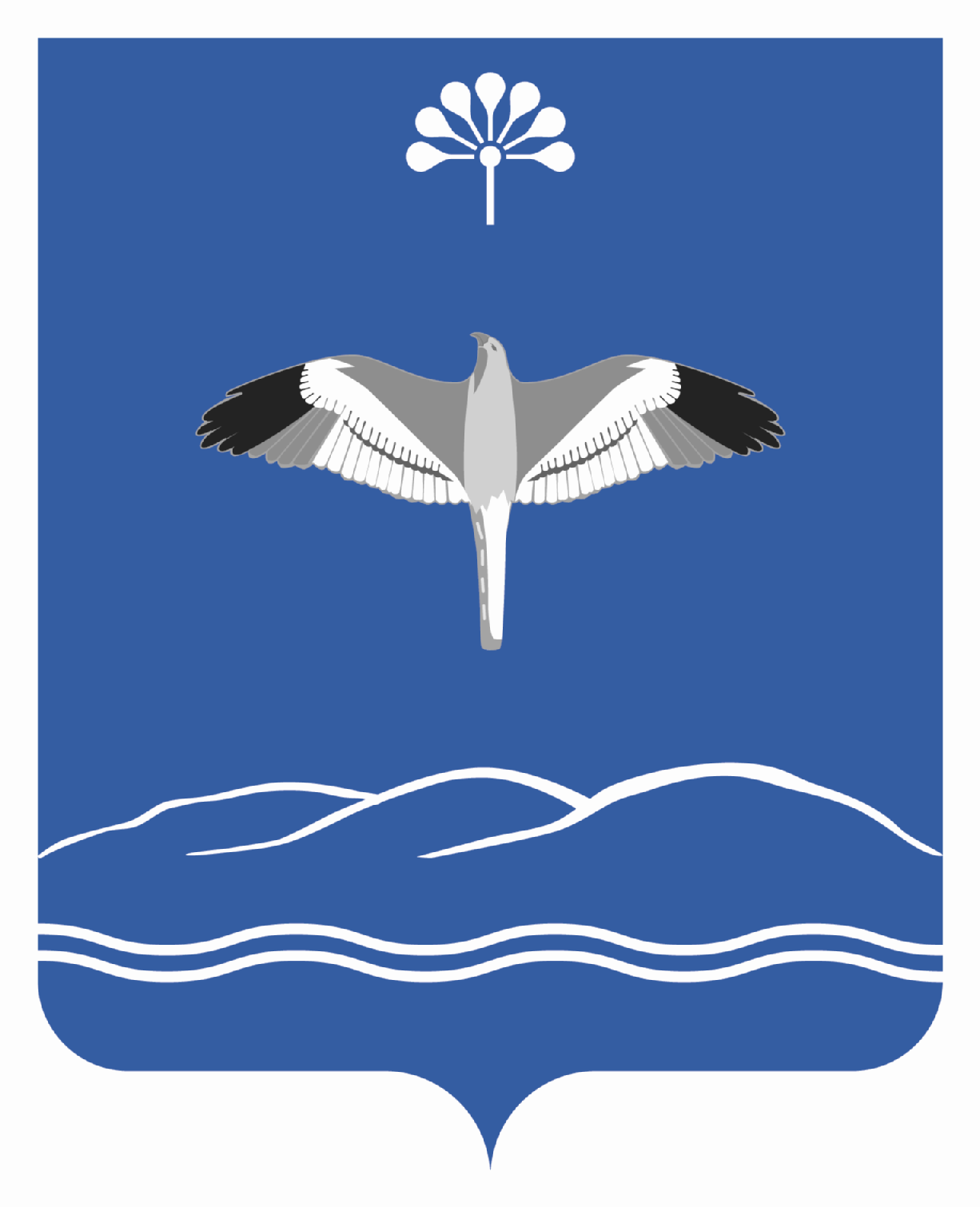 СОВЕТ СЕЛЬСКОГО ПОСЕЛЕНИЯ АЛЕГАЗОВСКИЙ СЕЛЬСОВЕТ МУНИЦИПАЛЬНОГО РАЙОНА МЕЧЕТЛИНСКИЙ РАЙОНРЕСПУБЛИКИ БАШКОРТОСТАНСовет урамы, 6, «л2г26  ауылы,   452558Тел./факс (34770) 2-41-82; E-mail: alegaz@ufamts.ruул. Советская, 6,  с. Алегазово, 452558 Тел./факс (34770) 2-41-82; E-mail: alegaz@ufamts.ruГЛАВА I1. Паспорт программы61.1. Цели и основные задачи программы, сроки и этапы еѐ реализации81.2. Содержание проблемы и обоснование еѐ решения программными методами102. Общие сведение о поселение112.1. Географическое положение112.2 Динамика численности населения132.3. Анализ состояния жилищного фонда и перспективы его развития162.4. Система  культурно-бытового обслуживания.172.5. Климатические условия203. Характеристика существующего состояния коммунальной инфраструктуры213.1. Краткий анализ существующего состояния системы электроснабжения213.2. Краткий анализ существующего состояния системы теплоснабжения223.3. Краткий анализ существующего состояния системы газоснабжения223.4. Краткий анализ существующего состояния системы водоснабжения.233.5. Краткий анализ существующего состояния системы  водоотведения.243.6. Краткий анализ существующего состояния захоронения ТБО244. Перспективы развития муниципального образования и прогноз спроса на коммунальные ресурсы244.1. Прогноз изменения доходов населения244.2. Прогноз спроса на коммунальные ресурсы265. Целевые показатели развития коммунальной инфраструктуры275.1. Технические индикаторы285.2.Финансово-экономические индикаторы285.3. Организационно-правовые условия306. Программа инвестиционных проектов,обеспечивающих достижение целевых показателей306.1. Программа инвестиционных проектов в водоснабжении.306.2. Программа инвестиционных проектов в водоотведении316.3. Программа инвестиционных проектов в газоснабжении316.4. Программа инвестиционных проектов в электроснабжении326.5. Программа инвестиционных проектов в области обращения твердых бытовых отходов336.6. Взаимосвязанность проектов.357. Источники инвестиций, тарифы и доступность программы для населения.357.1. Оценка доступности коммунальных услуг для потребителей сельского поселения.377.2. Критерии доступности коммунальных услуг для населения.387.3. Источники инвестиций.40ГЛАВА II1. Характеристика состояния и проблем в коммунальной инфраструктуре421.1. Электроснабжение421.2. Теплоснабжение421.3. Газоснабжение431.4. Водоснабжение441.5. Водоотведение451.6. Твердые бытовые отходы452. Характеристика состояния и проблем в реализации энерго- и ресурсосбережения и учета и сбора информации463. Целевые показатели развития коммунальной инфраструктуры464. Перспективная схема электроснабжения465. Перспективная схема теплоснабжения476. Перспективная схема газоснабжения477. Перспективная схема водоснабжения478. Перспективная схема водоотведения479. Перспективная схема обращения с ТБО4810. Стоимость проектов в каждой системе коммунальной инфраструктуры.4911. Организация реализации проектов4912. Программы инвестиционных проектов, тариф и плата (тариф) за подключение (присоединение)5013. Прогноз расходов населения на коммунальные ресурсы, расходов бюджета на социальную поддержку и субсидии, проверка доступности тарифов на коммунальные услуги5114. Управление программой5314.1. Ответственный за реализацию программы5414.2. Порядок предоставления отчетности по выполнению  программы5514.3. Порядок и сроки корректировки программы55Наименование Программы:Программа комплексного развития систем коммунальной инфраструктуры сельского поселения Алегазовский сельсовет муниципального района Мечетлинский район Республики Башкортостан на период с 2016  по 2036 годы(далее - Программа)Основание для разработки Программы:Федеральный закон от 30.12.2004г. № 210-ФЗ «Об основах регулирования тарифов организаций коммунального комплекса»;Федеральный закон от 07.12.2011г. №416 «О водоснабжении и водоотведении»;Федеральный закон от 27.07.2010г. № 190-ФЗ «О теплоснабжении»;Федеральный закон от 23.11.2009г. № 261-ФЗ «Об энергосбережении и о повышении энергетической эффективности и о внесении изменений в отдельные законодательные акты Российской Федерации»;Федеральный закон от 26.03.2003г. № 35-ФЗ «Об электроэнергетике»;Федеральный закон от 06.10.2003г. № 131-ФЗ «Об общих принципах организации местного самоуправления в Российской Федерации»;Постановление Правительства Российской Федерации от 13.02.2006 г. №83 «Об утверждении Правил определения и предоставления технических условий подключения объекта капитального строительства к сетям инженерно-технического обеспечения и Правил подключения объекта капитального строительства к сетям инженерно-технического обеспечения»;Постановление Правительства от 06.05.2011 г. №354 «О  предоставлении коммунальных услуг собственникам и пользователям помещений многоквартирных домах и жилых домов»;Приказ Министерства регионального развития Российской Федерации от 06.05.2011 г. №204 «О разработке программ комплексного развития систем коммунальной инфраструктуры муниципального образования»;Градостроительный кодекс Российской Федерации;Жилищный кодекс Российской ФедерацииГенеральный план сельского поселения Алегазовский  сельсовет муниципального района Мечетлинский район Республики Башкортостан;Заказчик Программы:Администрация сельского поселения Алегазовский  сельсовет муниципального района Мечетлинский район Республики БашкортостанРазработчик Программы:ООО «Бизнес-Стандарт»Цель Программы:Основной целью разработки программы комплексного развития систем коммунальной инфраструктуры сельского поселения Алегазовский  сельсовет муниципального района Мечетлинский район Республики Башкортостан на период с 2016 по 2036 год является качественное и надежное обеспечение коммунальными услугами потребителей.Программа комплексного развития  являться базовым документом для разработки инвестиционных и производственных программ организаций коммунального комплекса.Задачи Программы:Основными задачами Программы являются:- инженерно-техническая оптимизация систем коммунальной инфраструктуры;- перспективное планирование развития систем коммунальной инфраструктуры;- разработка мероприятий по комплексной реконструкции и модернизации систем коммунальной инфраструктуры;- повышение инвестиционной привлекательности коммунальной инфраструктуры;- обеспечение сбалансированности интересов субъектов коммунальной инфраструктуры и потребителей.Сроки и этапы реализации Программы:Сроки реализации программы: 2016-2036 годы.Объем и источники финансирования Программы:Финансирование Программы: -средства из бюджета Республики; -средства бюджета сельского поселения Алегазовский  сельсовет муниципального района Мечетлинский район. Объем финансирования предусмотренный за счет бюджетных средств будет уточняться с учетом возможностей на очередной финансовый год.Индикаторы эффективности мероприятий программыПеречень целевых индикаторов эффективности реализации программных мероприятий представлен в разделе 5 Программы «Целевые показатели развития коммунальной инфраструктуры» №п/пНаименованиенаселенныхпунктовПерепись,2002 год(чел.)Численностьнаселения2013г.Изменения населения чел. / %Общееколичест-во семей1с. Алегазово13231397+74 / +2,74872д. Буртаковка289255-34 / -6,3843д. Октябрьск580472-109 /- 10,41584д. Мелекасово274262-13 /-2,41065д. Большекызылбаево508438-70 /-7,41696д. Бургаджино260232-28 /-5,7937д. Сосновка4728-19 /-25,3158д. Ай5044-6 /-6,4159д. Малокызылбаево8095+15 /+8,634Итого34113223-188 /-2,81161  Возрастные группы (чел.)с.Алега-зовод.Бурта-ковкад.Октяб-рьскд.Меле-касовод.Боль-шекызылбаевод.Бурга-джинод.Сос-новкад.Айд.МалокызылбаевоДо 7 лет1151946152511-410От 7 до 16 лет16227522549179411Старше 55 лет женщин2444475568143667Старше 60 лет мужчин109132220472632516-55 лет женщин3676913167113595153416-60 лет мужчин40083146791237651328Всего населения в с.п.1397255472262438232284495№п/пНаименованиенаселенных пунктовКоличество населения(всего) чел.В том числе:В том числе:В том числе:№п/пНаименованиенаселенных пунктовКоличество населения(всего) чел.В трудо-способном возрастеДети до16 летПенсио-неры1с.Алегазово13977672773532д.Буртаковка25515246573д.Октябрьск47227798974д.Мелекасово26214640765д.Большекызылбаево438236741286д.Бургаджино23213528697д.Сосновка2810998д.Ай4428889д.Малокызылбаево95622112Итого:3223/100%1813/56%601/19%809/25%Категория населенияСовременное состояние (2013г.)Современное состояние (2013г.)Категория населениячел.%Численность населения, всего3223100,0Население в трудоспособном возрасте181356,3Работающие лица старше трудоспособного  возраста24330% возрастной группы пенсионеровИтого трудовые ресурсы (экономически активноенаселение)205663,8№Наименованиенаселенного пунктаКаменныхжилых домов, м2Деревянных жилых домов, м2Общаяплощадь,м21с.Алегазово11685,5210200,9221886,442д.Буртаковка2295,421496,93792,323д.Октябрьск2808,298082,5010890,794д.Мелекасово3073,16566,003639,165д.Большекызылбаево1194,34283,401477,746д.Бургаджино3441,26-3441,267д.Сосновка725,25-725,258д.Ай589,40156,00745,409д.Малокызылбаево1135,38-1135,38Итого:26948,0220785,7247733,74НаименованиеЕд.изм.Норма обеспеч. на тыс.чел.Требуемое кол-во из расчетана 3223 чел.Сущ. обеспеч.% обеспеченностиДошкольные организациимест33106110104Общеобразовательные учрежденияучащихся144464592128Спортивные залыобщего типам280258519,6201Клубы сельских поселений1 место23074148065Помещения для досугам26019400Сельские библиотекитыс.книг/ чит.мест6 / 519 / 160,7 /-4 /-Магазины продовольственныем2 торг. площади10096757960Магазины непродовольственныем2 торг.площади20096757960Предприятия обществ. питанияпосадочных мест4012900Отделение связиобъект1 на 0,5–6,0 тыс. жит3267Предприятия бытового обслуживаниярабочих мест41300Аптечный пунктобъект на н.п.19111Фельдшерско-акушерский пунктобъект на н.п.19556Отделение банкаобъект0,52150Кладбищега0,240,821,42675Плоскостные спортивные сооруженияга0,72,31,565Температура воздуха наиболее холодных суток, °Собеспеченностью 0,98							- 42обеспеченностью 0,92							- 39Температура воздуха наиболее холодной пятидневки, °Собеспеченностью 0,98							- 39обеспеченностью 0,92							- 36Температура воздуха обеспеченностью 0,94, °С		- 21Абсолютная минимальная температура воздуха, °С	  	- 50Средняя суточная амплитуда температуры воздуха наиболее холодного месяца, °С			    	          8,2Средняя скорость ветра, м/с за три наиболее холодных месяца									3,1Максимальная глубина промерзания почвы, см, разв 10 лет									131в 50 лет									171Вид коммунальных услугТарифы на коммунальныеуслуги по годамТарифы на коммунальныеуслуги по годамТарифы на коммунальныеуслуги по годамТарифы на коммунальныеуслуги по годамВид коммунальных услуг20162020202520362016202020252036Холодное водоснабжение, руб./м324,7931,2941,8879,50Природный газ, руб./м36,378,0410,7620,42Электроснабжение, руб./кВт*ч1,792,263,025,74№ п/пСистема теплоснабженияМатериальная характеристика трубопроводов теплосети (в двухтрубном исполнении)Подключенная нагрузка (по договорам на 2013 г.) Гкал/ч.Длина трубопроводов теплосети, м.1Отопление2520,6892151,92Горячее водоснабжениеМагистральные и разводящие сети отсутствуютМагистральные и разводящие сети отсутствуютМагистральные и разводящие сети отсутствуют3Итого2520,6892151.9Адрес узла вводаНаименование узлаРасчетная нагрузка на отопление, Гкал/ч.Расход сетевой воды на СО, т/чОктябрьская 14СДК0,04788,112Первомайская 7МКД0,03748,989Октябрьская 7МКД0,03676,529Октябрьская 14Дом культуры0,04787,401Октябрьская 7МКД0,03504,649Советская 4Средняя школа0,126414,33Советская 1МКД0,06314,953Советская 6Сельсовет 0,00962,435Советская 2МКД0,06284,392Первомайская 18Ясли0,05689,425Больничная 14Больница0,04744,84Первомайская 18Детский сад0,05687,96Молодежная 2МКД0,06113,911Итого 0,688887,93№ п/пМестоположение скважиныГлубина скважины, м.Дебет скважины, м3/ч.Количество водонапорных башенМарка насоса1с.Алегазово (3 скважины)12510,3ЭЦВ-5-6,32д.Буртаковкан/д3,61ЭЦВ-5-6,33д.Октябрьск803,61ЭЦВ-5-6,34д.Мелекасово723,61ЭЦВ-5-6,35д.Большекызылбаево1153,61ЭЦВ-5-6,36д.Сосновка453,61ЭЦВ-5-6,37д.Айн/д3,61ЭЦВ-5-6,3Таблица 3.№№№Наименование мероприятияДата реализации,Дата реализации,Дата реализации,Стоимость,п/пп/пп/пНаименование мероприятиягодгодгодтыс. руб.п/пп/пп/пгодгодгодтыс. руб.Проекты по модернизации системы водоснабжения.Проекты по модернизации системы водоснабжения.Проекты по модернизации системы водоснабжения.Проекты по модернизации системы водоснабжения.Установка приборов учета воды на артезианских скважинах сельского поселения 111Установка приборов учета воды на артезианских скважинах сельского поселения 2016-20242016-20242016-2024250Установка приборов учета воды на артезианских скважинах сельского поселения 222СМР по реконструкции водопроводов2016-20242016-20242016-202414700333Строительство сетей централизованного водоснабжения в д.Бургаджино333Строительство сетей централизованного водоснабжения в д.Бургаджино2016-20242016-20242016-20243200333Строительство сетей централизованного водоснабжения в д.БургаджиноИтого по разделу:Итого по разделу:Итого по разделу:Итого по разделу:18150Проект по модернизации системы теплоснабженияПроект по модернизации системы теплоснабженияПроект по модернизации системы теплоснабженияПроект по модернизации системы теплоснабженияПроект по модернизации системы теплоснабженияПроект по модернизации системы теплоснабженияПроект по модернизации системы теплоснабженияПроект по модернизации системы теплоснабжения11Переход на квартирные системы отопления и установка блочных котельных в с.АлегазовоПереход на квартирные системы отопления и установка блочных котельных в с.Алегазово11Переход на квартирные системы отопления и установка блочных котельных в с.АлегазовоПереход на квартирные системы отопления и установка блочных котельных в с.Алегазово2016-20202016-20202016-20202562011Переход на квартирные системы отопления и установка блочных котельных в с.АлегазовоПереход на квартирные системы отопления и установка блочных котельных в с.АлегазовоИтого по разделу:Итого по разделу:Итого по разделу:Итого по разделу:25620Проекты по модернизации газоснабжения.Проекты по модернизации газоснабжения.Проекты по модернизации газоснабжения.Проекты по модернизации газоснабжения.1Разработка ПСД по новому строительству иреконструкции газоснабженияРазработка ПСД по новому строительству иреконструкции газоснабженияРазработка ПСД по новому строительству иреконструкции газоснабжения1Разработка ПСД по новому строительству иреконструкции газоснабженияРазработка ПСД по новому строительству иреконструкции газоснабженияРазработка ПСД по новому строительству иреконструкции газоснабжения2016-20302016-20302016-203014001Разработка ПСД по новому строительству иреконструкции газоснабженияРазработка ПСД по новому строительству иреконструкции газоснабженияРазработка ПСД по новому строительству иреконструкции газоснабжения222016-20302016-20302016-203070002Итого по разделу:Итого по разделу:Итого по разделу:Итого по разделу:Итого по разделу:Итого по разделу:8400Проект по модернизации системы обращения с ТБО.Проект по модернизации системы обращения с ТБО.Проект по модернизации системы обращения с ТБО.Проект по модернизации системы обращения с ТБО.Проект по модернизации системы обращения с ТБО.Проект по модернизации системы обращения с ТБО.1Контейнеры 0,75 м3, 5м3Контейнеры 0,75 м3, 5м3Контейнеры 0,75 м3, 5м3Контейнеры 0,75 м3, 5м3          2016-2021          2016-20213342Площадка под контейнера 0,75 м3, 5м3Площадка под контейнера 0,75 м3, 5м3Площадка под контейнера 0,75 м3, 5м3Площадка под контейнера 0,75 м3, 5м32016-20212843Спецтехника: щетка коммунальнаяСпецтехника: щетка коммунальнаяСпецтехника: щетка коммунальнаяСпецтехника: щетка коммунальная2017704Тракторная тележкаТракторная тележкаТракторная тележкаТракторная тележка2017955Отвал коммунальныйОтвал коммунальныйОтвал коммунальныйОтвал коммунальный2018406Роторный снесгоочистительРоторный снесгоочистительРоторный снесгоочистительРоторный снесгоочиститель2018757Фронтальный погрузчикФронтальный погрузчикФронтальный погрузчикФронтальный погрузчик20181158МТЗ-80/2МТЗ-80/2МТЗ-80/2МТЗ-80/22020-2036670Итого по разделу:Итого по разделу:Итого по разделу:Итого по разделу:Итого по разделу:Итого по разделу:1683Итого по всем разделам:Итого по всем разделам:Итого по всем разделам:Итого по всем разделам:Итого по всем разделам:Итого по всем разделам:53853Вид коммунальной услугиТарифы на коммунальные услуги по годам.Тарифы на коммунальные услуги по годам.Тарифы на коммунальные услуги по годам.Тарифы на коммунальные услуги по годам.2016202020252036Холодное водоснабжение, руб./м324,7931,2941,8879,50Теплоснабжение, руб./Гкал1216,991536,422056,083903,05Электроснабжение, руб./кВт*ч1,792,263,025,74Природный газ, руб./м36,378,0410,7620,42Водоотведение, руб./м321,3031,2941,8879,50КритерийУровень доступности коммунальных услугУровень доступности коммунальных услугУровень доступности коммунальных услугУровень доступности коммунальных услугАлегазовский сельсоветУстановленный методическимиУстановленный методическимиУстановленный методическимиАлегазовский сельсоветуказаниямиАлегазовский сельсоветВысокийДоступныНедоступйныйДоля расходов на коммунальные услуги в совокупном доходе семьи,%от 6,3 доот 7,2 доДоля расходов на коммунальные услуги в совокупном доходе семьи,%18,3от 6,3 доот 7,2 досвыше 8,6Доля расходов на коммунальные услуги в совокупном доходе семьи,%18,37,28,6свыше 8,6Доля расходов на коммунальные услуги в совокупном доходе семьи,%7,28,6Доля расходов на коммунальные услуги в совокупном доходе семьи,%Доля населения с доходами нижепрожиточного минимума, %11до 8от 8 до 12свыше 12Доля населения с доходами нижепрожиточного минимума, %Уровень собираемости платежей закоммунальные услуги, %87от 92 доот 85 дониже 85Уровень собираемости платежей закоммунальные услуги, %879592ниже 85Уровень собираемости платежей закоммунальные услуги, %9592Доля получателей субсидий наоплату коммунальных услуг в общейчисленности населения, %не болееот 15 доДоля получателей субсидий наоплату коммунальных услуг в общейчисленности населения, %13не болееот 15 досвыше 15Доля получателей субсидий наоплату коммунальных услуг в общейчисленности населения, %131015свыше 15Доля получателей субсидий наоплату коммунальных услуг в общейчисленности населения, %1015Доля получателей субсидий наоплату коммунальных услуг в общейчисленности населения, %